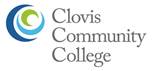 Clovis Community College Cyber Security Certificate of AchievementNarrativeItem 5.  Enrollment and Completer ProjectionsEnrollment Data:The following chart illustrates the anticipated enrollment based on historical data from our IT support program in which our proposed Cyber Security program.  Growth in this case is restricted by the size of our teaching and lab facilities.Anticipated annual completers: *Use as many rows as required to provide requested data.Note: IS 70 Introduction to Cyber Security and IS 71 Cyber Security: Ethical Hacking are new courses which are planned for the 2018-2019 schedule.As far as matching certificate and associate degree completers with job, the following chart lists the fastest growing occupations in the Clovis Community College service area.  Information Technology is in the top 10 job growth areas, however we have data which suggest that IT jobs are available in the other top area of growth, namely Agricultural, Civil engineering, and medical.  These businesses, always require IT support personnel, to run small networks, security systems, and other IT related areas.Source: Employment Development Department, State of California<Year 1><Year 1><Year 2><Year 2><Year 2>CB01: Course Department NumberCB02: Course TitleAnnual # SectionsAnnual Enrollment TotalAnnual # SectionsAnnualEnrollment TotalIS-15Computer Concepts1960019600600IS-62Computer & Communication Essentials – troubleshooting and Maintenance12412424IS-63Computer Networking Fundamentals12412424IS-70Introduction to Information Cyber Security12412424IS-71Introduction to Cybersecurity: Ethical Hacking12412424IS-72Computer Forensics Fundamentals12412424OT-17IS 66Job Retention and ResponsibilitiesOr Office and Customer Skills for Technicians124124242012-2022 Growing Occupations Requiring Associate Degree/Certificate/SomeCollege2012-2022 Growing Occupations Requiring Associate Degree/Certificate/SomeCollegeFastest GrowingLargest GrowingAgricultural and Food Science TechniciansAgricultural and Food Science TechniciansCivil Engineering TechniciansComputer User Support SpecialistsComputer User Support SpecialistsDental AssistantsDental AssistantsDental HygienistsDental HygienistsFirst-Line Supervisors of Production and Operating WorkersFirefightersHeavy and Tractor-Trailer Truck DriversFirst-Line Supervisors of Production and Operating WorkersLicensed Practical and LVNHeating, Air Conditioning, and Refrigeration Mechanics and InstallersMedical and Clinical Laboratory TechniciansHeavy and Tractor-Trailer Truck DriversMedical AssistantsLicensed Practical and LVNNursing AssistantsMedical and Clinical Laboratory TechniciansParalegals and Legal AssistantsMedical Assistants  Preschool Teachers, Except Special EducationNursing AssistantsRegistered NursesParalegals and Legal AssistantsTeacher AssistantsPreschool Teachers, Except Special EducationRadiologic TechnologistsRegistered NursesSkincare SpecialistsSurgical TechnologistsTeacher Assistants